Skin Cancer Risks inTransplant Recipients:Know the Facts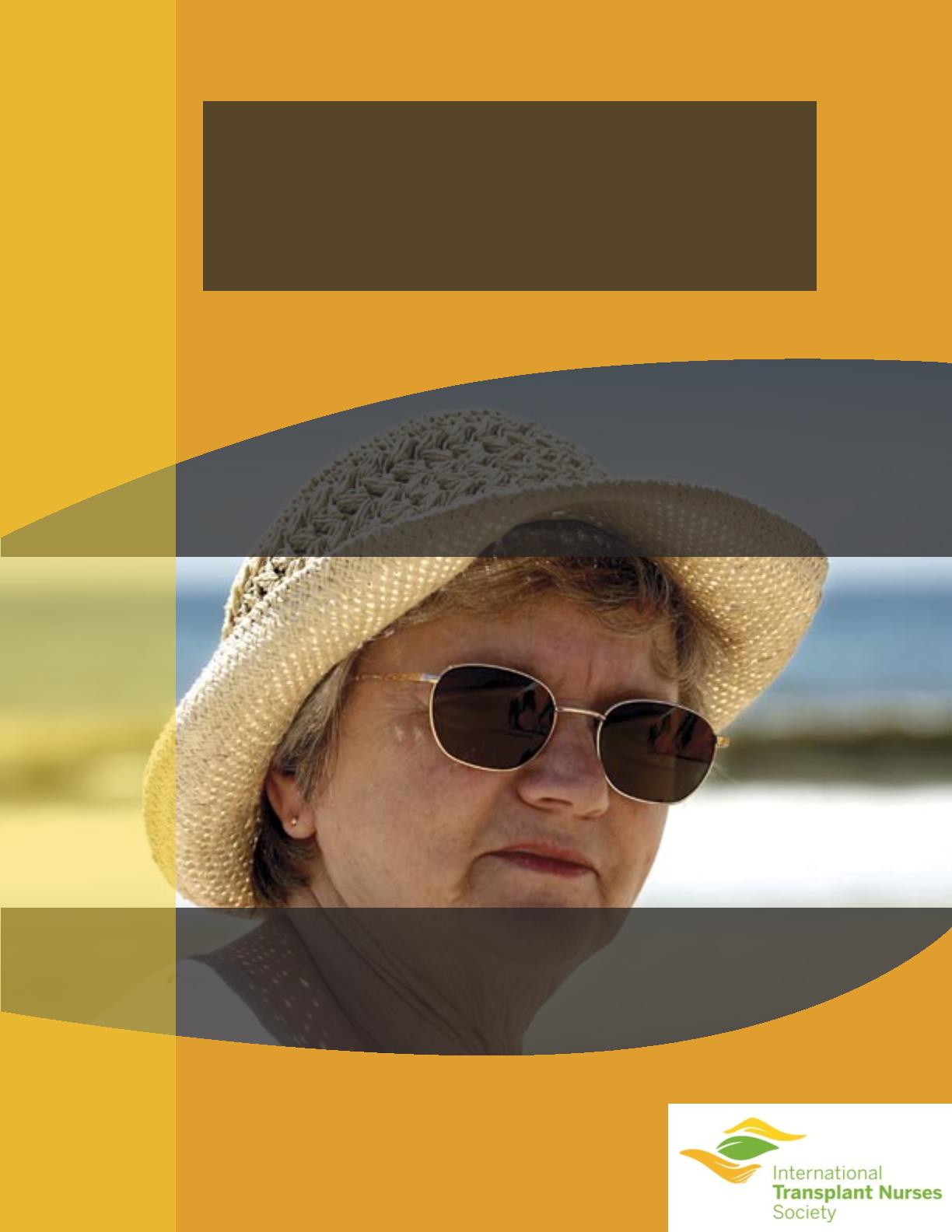 What is skin cancer?The skin is the body’s largest organ. It protects againstheat, sunlight, injury and infection, controls bodytemperature and stores water, fat, and vitamin D.The skin has several layers.  The main layers are theepidermis (outer layer) and the dermis (inner layer). Theepidermis contains three kinds of cells — ﬂat, scaly cellson the surface called squamous cells, round cells calledbasal cells, and cells called melanocytes which give yourskin color. Skin cancer can occur anywhere on the body,but is most common in skin that has been in the sunlightsuch as the face, neck, hands and arms.  There are severaltypes of cancer that affect the skin.  The most commontypes are the basal cell carcinoma and squamous cellcarcinomas.Why should I be concerned?Skin cancer is the most commoncancer in organ transplant recipients.Solid organ transplant recipients areup to 65 times more likely to developskin cancer then the general public.It is estimated that up to 70% of fair-skinnned transplant recipients willdevelop skin cancer within 20 yearsof their transplant but can usually betreated effectively.The risk is increased becauseimmunosuppressive medicationsnecessary for survival for yourorgan suppress the immune system,thus preventing your body fromrejecting your transplanted organ.  Bysuppressing the immune system these     surgeries can be burdensome.medications all increase the risk forskin cancer.For high risk transplant patients skincancer can become a severe problem.Repeat surgeries for skin cancer cansigniﬁcantly decrease the quality oflife.  Patients may develop new skincancers regularly and the frequentAlso, removal of skin cancers maycause scarring, sometimes affectingappearance.  When skin cancerseverely affects an organ transplantpatient, immunosuppressivemedication may be reduced orchanged and preventive medicationsmay be administrated.The main cause of skin cancer isdamaged skin from exposure toultraviolet radiation from the sunor from artiﬁcial tanning.  Thisultraviolet radiation can penetrateskin and damage the skin cells overtime.What are the risk factors for skin cancer?All transplant patients are at increased risk to develop skin cancer.  Howevertransplant patients with the following characteristics are at greater risk for skincancer.  These characteristics are:• Older individuals• Men• Fair and easily burned skin• Freckled skin• Red and blonde hair• People who have outdoor occupationsor extensive exposure to the sun• Family history of skin cancer• Personal history of skin cancer• Blue, green or hazel eyes2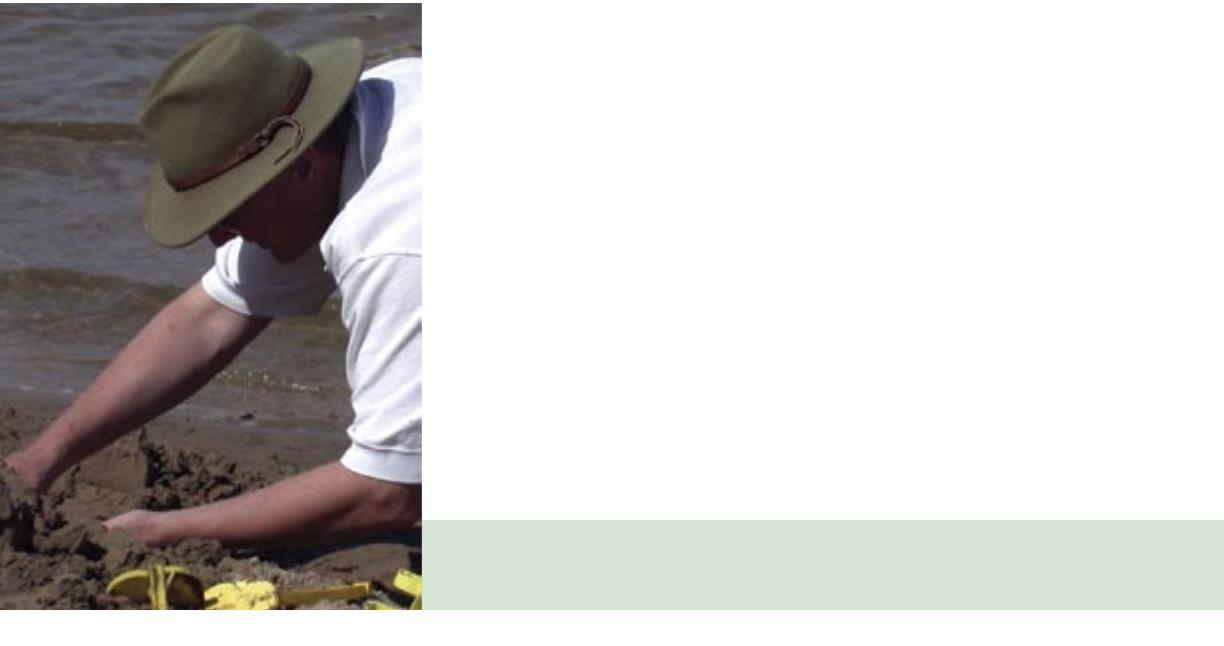 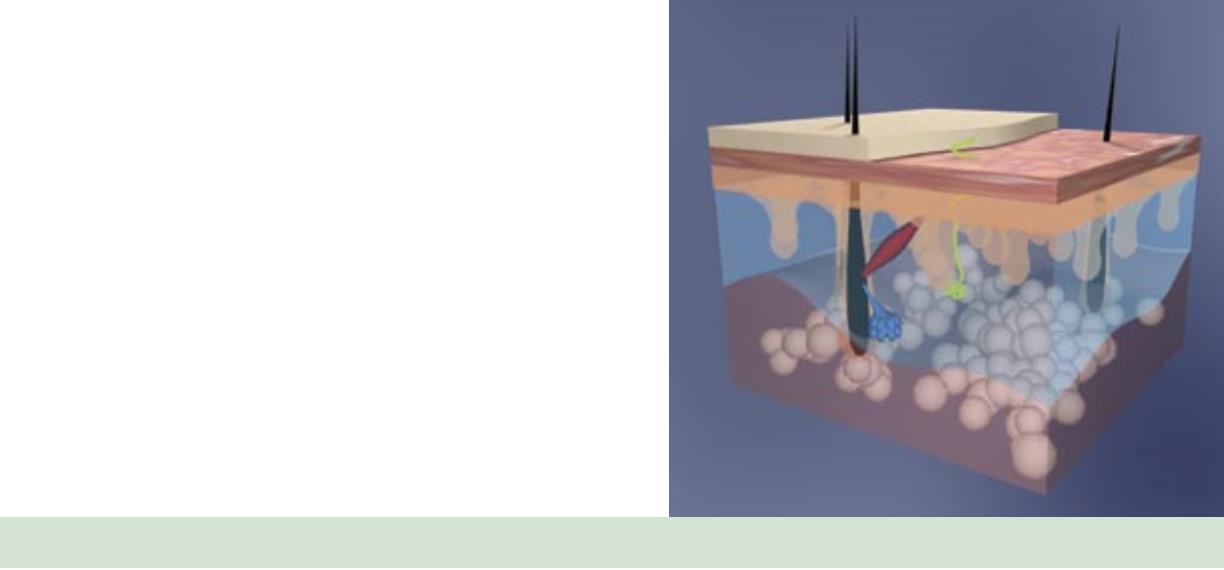 How quickly does skin cancer develop after organtransplant?The majority of fair-skinnned organ transplant patients will eventually developskin cancer.  After a transplant, there is generally a lag time of 3-7 years beforeskin cancers begin to develop.  This period of time may vary dependingupon individual risk factors.  The longer a person takes immunosuppressantmedications, the greater the risk of skin cancer.  In temperate climates 40% of fair-skinnned patients develop skin cancer within 20 years after transplantation.  Inwarmer climates, up to 70% of fair-skinnned patients develop skin cancer within20 years after transplant.Can I lower my risk of developing skincancer?You can’t change your skin, but you can lower your riskof skin cancer by following the sun protection precautionsoutlined below.  Also, all skin cancer passes through atreatable phase before getting worse.  Having your skincancer treated early is essential to maintaining your health.Sun protection is the best strategy for preventing skincancer.  Unfortunately only 54% of transplant patientsremember receiving skin cancer education and only 40%regularly use sunscreen.To maintain healthy skin and prevent skin cancer the following measures are recommended:• Apply a broad spectrum sunscreen with a sun protection factor of at least 30 or higher.• Make sunscreen a part of your normal morning routine.• Clothing provides excellent protection from sun damage.  Wear long sleeved shirt and long pants when possible.• Regularly  wear a wide brimmed hat and sunglasses with UV protection.• Limit outdoor activity between 10 AM and 4 PM.Sunscreen in cosmetics is a good way to assure regular use.  Apply the sunscreen to all exposed areas, including your face,ears, dry part of lip, neck and the back of your hands.  Men with thin hair should apply it to their scalps.On the ﬁrst day of each month you should do a self examine of your skin with the help of mirrors or a partner.  Look forany new or changing growths including pink patches or spots, scaly growths, bleeding areas or changing moles.  Reportthem to your dermatologist, physician or transplant coordinator/nurse.  Prompt attention can literally save your life.3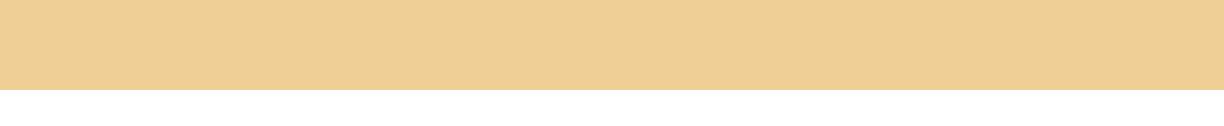 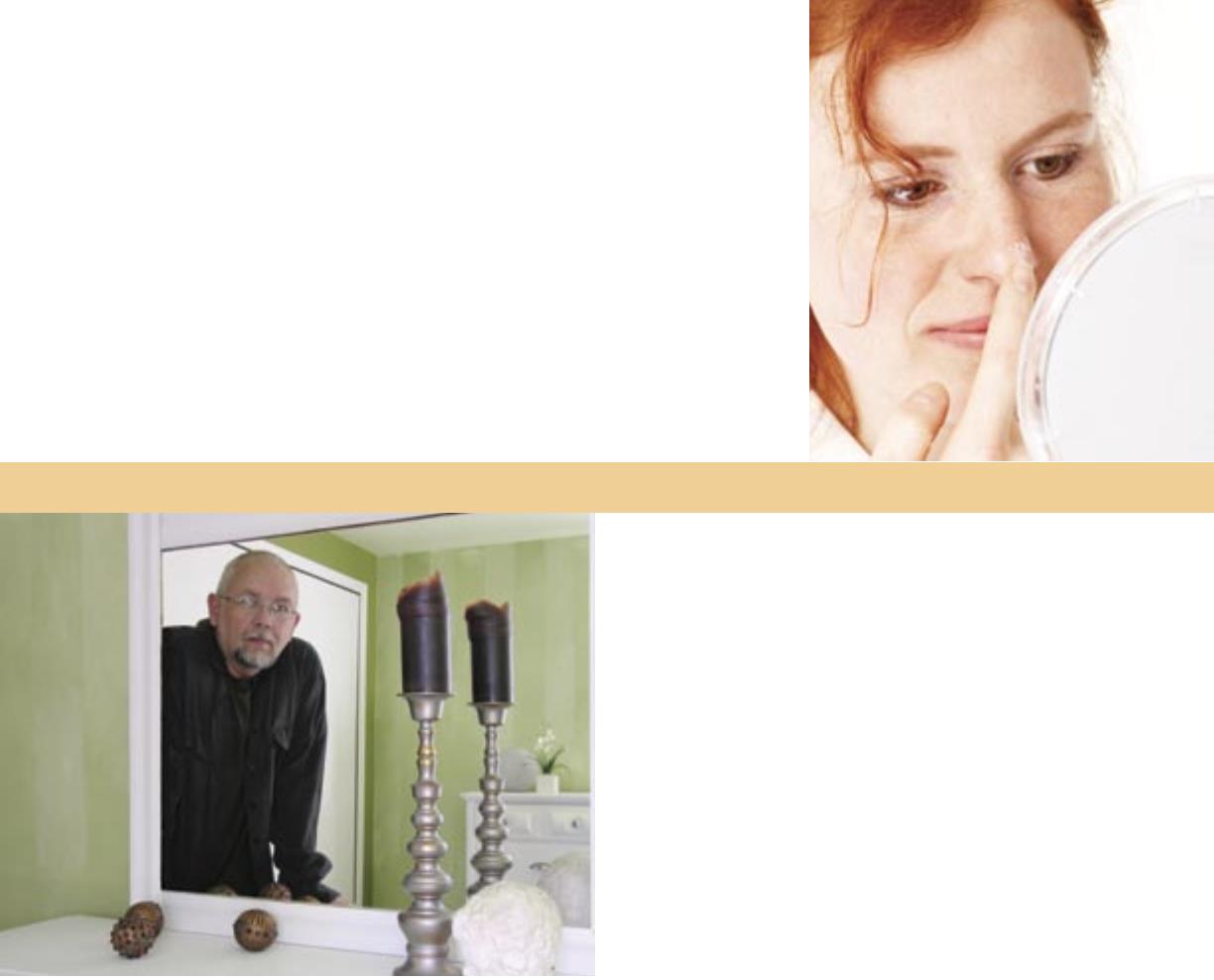 What does skin cancer look like?SunscreenSkin cancer is the most common of all cancers, with more than one million skincancers diagnosed each year in the United States.  Often, a precancerous conditioncalled, “actinic keratosis” precedes the development of skin cancer.  Learning thecharacteristics of actinic keratosis and the three most common forms of skin cancer isessential to stay healthy.Using sun protection will helpprevent skin damage, wrinklesand reduce the risk of cancer.Tips for Sun Protection:1.Use a broad-spectrumsunscreen with an SPFof at least 30 or higheron all exposed skin,including the lips, evenon cloudy days.Fig. 1Fig. 22.  If exposed to water,either through swimmingor sweating, a water-resistant sunscreenshould be used.Fig. 3Fig. 43.Reapply sunscreensfrequently - every 1-1/2hours, more often if sunnyor heavily perspiring.Actinic Keratosis  (see ﬁgure 1)(ak-tin’-ik ker-e-to’-sis)Actinic keratoses are consideredSquamous Cell Carcinoma  (see ﬁgure 3)(skua’-mas sel kar-se-no’-ma)Squamous cell carcinomas are the most4.    Wear a broad-brimmedhat and sunglasses.5.    Seek shade whereverpossible.6.    Wear protective, tight-woven clothing.7.    Plan outdoor activitiesearly or late in the day toavoid peak sunlightbetween 10am and 4pm.“precancerous”.  They have the potential      common skin cancers in organ transplantto turn into squamous cell carcinoma,a common type of cancer.  An actinickeratosis appears as a small pink orred spot with rough surface, usually onsun-exposed areas. They are often moreeasily felt than seen.  Early treatmentof these pre-cancers can prevent theirtransformation into more serioussquamous cell carcinomas.patients.  They can appear similar tobasal cell carcinomas, but are usuallymore scaly and rough, and jut out furtherfrom the skin’s surface.  Squamous cellcarcinomas often occur on the head andneck, but have a tendency to grow on theears, lips and the back of the hands andarms.  If treated early, a squamous cellcarcinoma is easily curable.  However, ifthe tumor invades deep into the skin, itcan spread to the lymph nodes, requiringextensive treatment.  If the treatmentis not successful, a squamous cellSunscreens work by absorbing,reﬂecting or scattering theBasal Cell Carcinoma  (see ﬁgure 2)(ba’-sel sel kar-se-no’-ma)sun’s rays on the skin.  Theyare available in many formsincluding ointments, creams,gels, lotions and sprays.  All arecategorized by SPF numbers.The higher the SPF, the greaterthe protection from sunburn,caused mostly by UVB rays.Some sunscreens called “broad-spectrum” reﬂect both UVA andUVB rays.  Sunscreens shouldbe applied about 1/2 hourbefore going outdoors.This type of skin tumor usually appearsas a small, pink bump or patch on thehead or neck, although they may occuron any part of the body.  Untreated, thearea will begin to ulcerate, bleed or crustrepeatedly.  Basal cell carcinomas growslowly and rarely spread to other partsof the body.  However, left untreated, abasal cell carcinoma can cause extensivedamage to the area involved.carcinoma can result in death.Malignant Melanoma  (see ﬁgure 4)(ma-lig’-nent mel-e-no’-ma)Malignant melanoma usually appearsas an irregular brown, black and/or redspot or changing mole.  Each year, 59,000Americans develop melanomas and7,900 Americans die from melanoma. Ifcaught early, melanoma is also curable.However, in about 15% of patients, itspreads to other parts of the body andcan result in death.4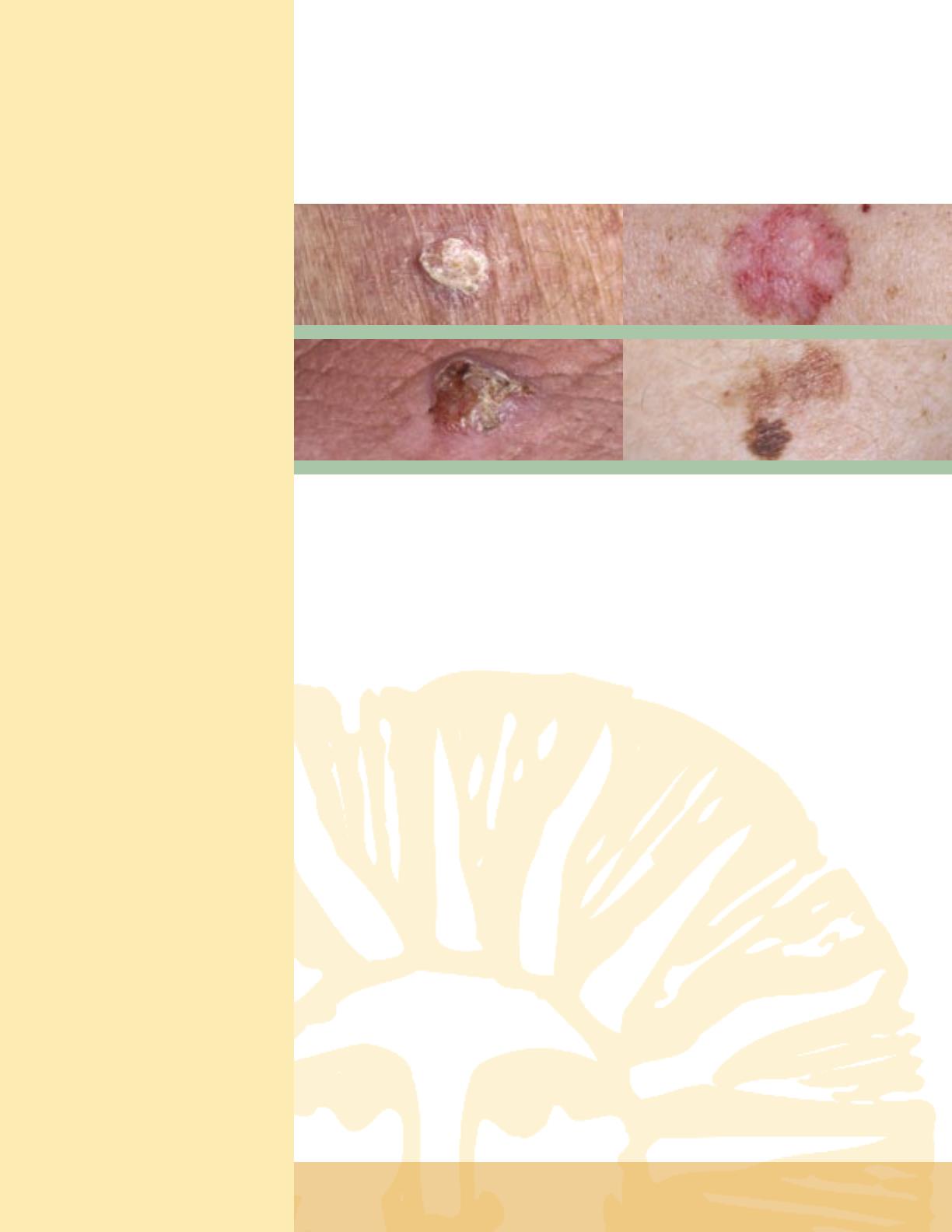 Choosing the rightsunglassesChoosing the right sunglasseswill prevent long-termexposure to the sun’sultraviolet rays which occurduring all seasons of the year.These rays have been linkedto cataracts and maculardegeneration.What are the treatments for skin cancer?If caught early, skin cancers are almost always curable.  Basal cell carcinomas andsquamous cell carcinomas can be treated with a variety of methods includingscraping and freezing for early skin cancers and surgical removal for moreadvanced cancers.  Melanoma is treated by surgically removing the growth.  Mohsmicrographic surgery is a special surgical procedure used to ensure the completeremoval of a skin cancer, while sparing normal skin.Sunglasses should:• provide maximumprotection fromUltraviolet (UV) rays• block at least 98 percentof the sun’s UV rays• carry an AmericanNational StandardsInstitute (ANSI) labellisting how much UVlight they block.Although the surgical removal of skin cancers inevitably leaves scars, appearancecan usually be restored to a high degree after skin surgery.What are the long term complications of skincancer?Most skin cancer is treatable withoutlong term complications.  However,if prompt treatment is not successful,then the skin cancer may spread tothe lymph nodes, requiring surgicalremoval of the nodes.  If that treatmentis not successful, then the cancerscan spread to other parts of the body,resulting in death.  With successfuland early treatment, the vast majorityof patients have their skin cancersmanaged well.  However, even withsuccessful treatment, multiple skincancers can be a real burden forpatients.  The treatment may requiremultiple surgical procedures resultingin frequent healing, and may producescars which can alter appearance.Having skin cancer is no fun;Note: Sunglasses claimingmaximal UV protectiondon’t necessarily meet ANSIstandards.Polarized lenses• provide extra comfortfor your eyes and blockglare from such thingsas pavement, sand,water, snow or the hoodof your car.prevention is the best approach.Living with skin cancerUnlike most cancers, which may happen atmost once during a lifetime, skin cancersmay develop dozens or even hundredsof times in affected patients.  Therefore,treatment by a dermatologist should be anongoing process.  Your dermatologist willwork with you to try to catch skin cancersearly, and use preventative techniques toreverse precancerous changes to preventskin cancer.  You can help by protectingyour skin from sun damage and checkingit on a monthly basis.  If you see a• most provide protectionsfrom UV rays.Fit close to your face• wraparound sunglassesgive more completeprotection from allangles of light.suspicious skin spot, have it checked byyour dermatologist or transplant provider.5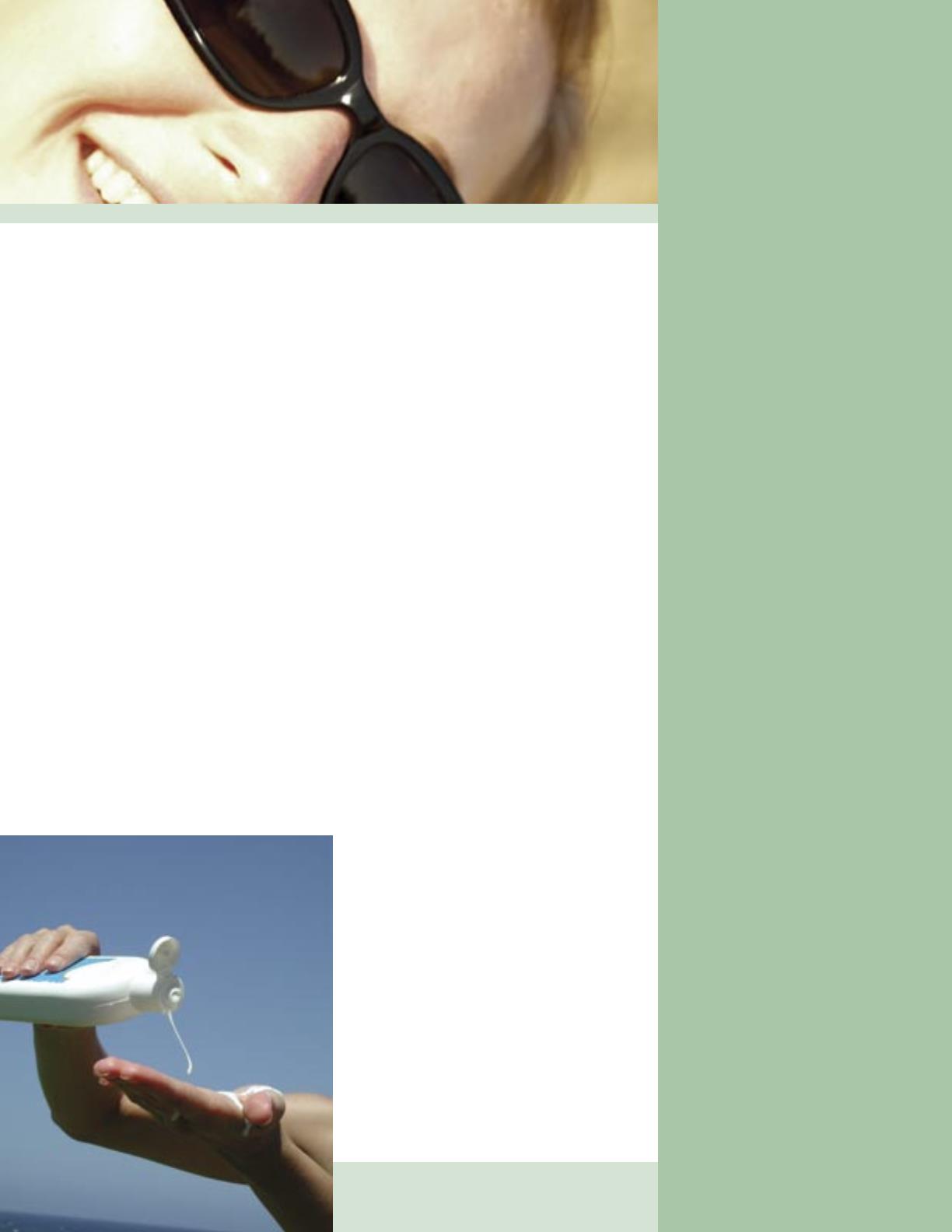 Related Links for More InformationThese sites are provided as a network resource. Information from the Internet inregard to your transplant should always be discussed with your transplant team.ITNS is not responsible or liable for any information received from these websites.For More Information:International Transplant Skin Cancer Collaborativewww.itscc.orgAT-RISC Alliance (After Transplant-Reduce the Incidence of Skin Cancer)www.at-risc.orgSCOPE (Skin Care in Organ Transplant Patients-Europe)www.scopnetwork.orgThe Skin Cancer Foundationwww.skincancer.orgAmerican Academy of Dermatologywww.aad.orgAmerican Cancer Societywww.cancer.orgNational Cancer Institutewww.cancer.govThis project is supported by an unrestricted educational grant from Connetics.ITNS gratefully acknowledges their support of this educational endeavor forimproving patient care.Contributors:Bonita Potter, RN, CCTCBarb Schroeder, MS, RN, CNS, APRN-BCwww.itns.org++(412) 343-ITNSitns@msn.comPrinted in the USA7.5K 7/06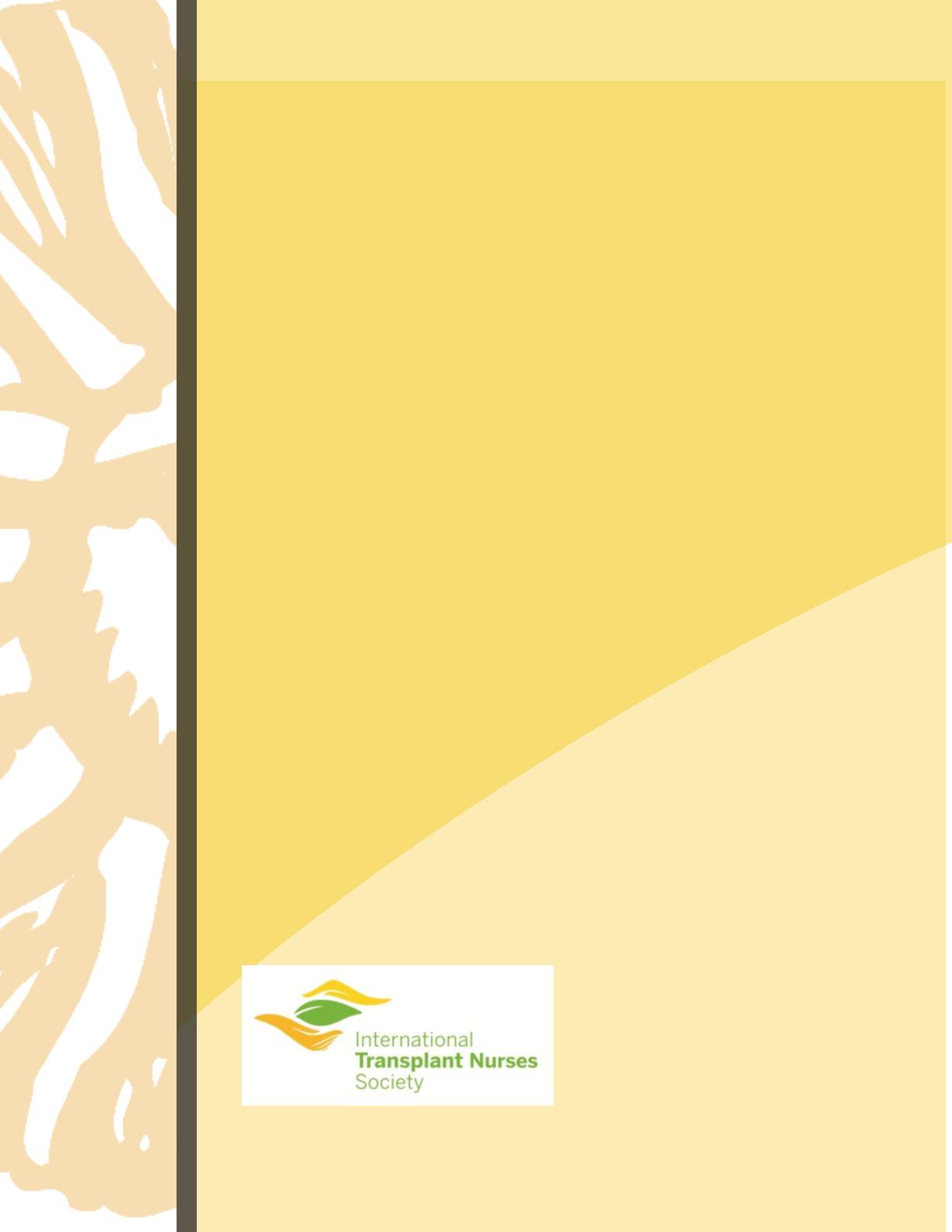 